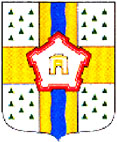 О внесении изменений в отдельные приказы Министерства труда и социального развития Омской области1. Внести в приложение "Административный регламент предоставления государственной услуги "Предоставление меры социальной поддержки гражданам, находящимся в трудной жизненной ситуации, за счет средств областного бюджета" к приказу Министерства труда и социального развития Омской области от 19 февраля 2014 года № 32-п следующие изменения:1) пункт 21 изложить в следующей редакции:"21. Документы, предусмотренные пунктами 18, 19 настоящего Административного регламента, могут быть направлены в учреждение почтовым отправлением. В этом случае подлинность подписи заявителя на заявлении и прилагаемые к нему копии документов должны быть заверены (засвидетельствованы) в установленном законодательством порядке.";2) дополнить пунктом 21.1 следующего содержания:"21.1. Документы, предусмотренные пунктами 18, 19 настоящего Административного регламента, могут быть представлены заявителем в учреждение в форме электронных документов (подписанных электронной подписью) с использованием электронных носителей и (или) информационно-телекоммуникационных сетей общего пользования, включая сеть "Интернет", в том числе посредством федеральной государственной информационной системы "Единый портал государственных и муниципальных услуг (функций)", государственной информационной системы Омской области "Портал государственных и муниципальных услуг Омской области" (без использования электронных носителей), с использованием универсальной электронной карты.";3) подпункт 4 пункта 22 изложить в следующей редакции:"4) должны быть заверены (засвидетельствованы) в установленном законодательством порядке, а также подписаны в соответствии с требованиями Федерального закона "Об электронной подписи" и статей 21.1 и 21.2 Федерального закона "Об организации предоставления государственных и муниципальных услуг" (в случае их представления в учреждение с использованием электронных носителей, в форме электронных документов посредством Единого портала, Портала).";4) в пункте 39 после слов "заявителем по почте" дополнить словами "или направленных заявителем в форме электронных документов с использованием Единого портала, Портала,";5) в абзаце первом пункта 60 после слов "представленных заявителем лично" дополнить словами ", в том числе с использованием электронных носителей,";6) дополнить пунктом 60.1 следующего содержания:"60.1. При регистрации заявления и прилагаемых документов, представленных заявителем в учреждение в форме электронного документа с использованием Единого портала, Портала, специалист, ответственный за прием, регистрацию заявления и прилагаемых документов:1) производит проверку подлинности электронной подписи;2) устанавливает факт наличия всех необходимых для предоставления государственной услуги документов, предусмотренных пунктами 18, 19 настоящего Административного регламента, из числа указанных в заявлении и приложенных к нему;3) проверяет заявление и прилагаемые документы на их соответствие требованиям, указанным в пункте 22 настоящего Административного регламента, а также на соответствие изложенных в них сведений данным, имеющимся в базе данных программно-технического комплекса;4) распечатывает заявление и прилагаемые документы, а также протокол проверки электронной подписи;5) вносит запись о приеме заявления и прилагаемых документах в журнал;6) направляет уведомление на электронный адрес заявителя о получении и регистрации заявления и прилагаемых документов, а также устанавливает соответствующий тип события по текущему шагу процесса оказания государственной услуги в разделе "Состояние выполнения услуги" на Портале;7) комплектует личное дело заявителя;8) передает личное дело заявителя в комиссию, создаваемую при учреждении.";7) в пункте 86:- в подпункте 2 точку заменить точкой с запятой;- дополнить подпунктом 2.1 следующего содержания:"2.1) при регистрации заявления и прилагаемых документов, представленных заявителем в учреждение в форме электронных документов, вручную устанавливает соответствующий тип события по текущему шагу процесса оказания услуги в разделе "Состояние выполнения услуги" на Портале.";- подпункт 4 изложить в следующей редакции:"4) направляет заявителю уведомление о предоставлении (об отказе в предоставлении) материальной помощи в срок, предусмотренный подпунктом 2 пункта 16 настоящего Административного регламента, в форме электронного документа (подписанного усиленной квалифицированной электронной подписью) в соответствии с федеральным законодательством и (или) документа на бумажном носителе (по выбору заявителя).";8) пункт 96 изложить в следующей редакции:"96. Для получения государственной услуги в электронной форме заявителю представляется возможность направления заявления и прилагаемых документов с использованием Единого портала, Портала, путем заполнения специальной интерактивной формы, которая соответствует требованиям Федерального закона "Об организации предоставления государственных и муниципальных услуг" и нормативным требованиям администрации Единого портала, Портала и обеспечивает идентификацию заявителя. На Едином портале, Портале применяется автоматическая идентификация (нумерация) обращений; используется личный кабинет для обеспечения однозначной и конфиденциальной доставки промежуточных сообщений и ответа заявителю в электронном виде.";9) дополнить пунктом 96.1 следующего содержания:"96.1. В случае поступления заявления и прилагаемых документов через Единый портал, Портал заявитель информируется о ходе их рассмотрения путем получения сообщения на странице личного кабинета пользователя на Едином портале, Портале или по электронной почте.";10) в приложении № 1 "Информация о местонахождении, справочных телефонах, адресах официального и отраслевого сайтов Министерства труда и социального развития Омской области в информационно-телекоммуникационной сети "Интернет", электронной почты бюджетных учреждений Омской области – комплексных центров социального обслуживания населения, предоставляющих государственную услугу "Предоставление меры социальной поддержки гражданам, находящимся в трудной жизненной ситуации, за счет средств областного бюджета":- в строке 5 цифры "8-381(57)-2-20-63" заменить цифрами                      "8-381(57)-2-23-50";- в строке 8 цифры "646920" заменить цифрами "646905";- в строке 13 цифры "8-381(68)-2-43-39" заменить цифрами                      "8-381(68)-2-43-77";- в строке 22 цифру "11" заменить цифрой "10";- в строке 23 цифры "8-381(63)-2-41-10" заменить цифрами                      "8-381(63)-2-40-99";- в строке 30 цифры "8-381(76)-2-65-55" заменить цифрами                      "8-381(76)-2-64-66";- в строке 34 цифры "644010" заменить цифрами "644019";- в строке 39 цифры "644030" заменить цифрами "644060";11) в приложении № 4 "Заявление о предоставлении меры социальной поддержки гражданину, находящемуся в трудной жизненной ситуации, за счет средств областного бюджета" после абзаца четвертого дополнить абзацем следующего содержания:"Прошу направить уведомление о предоставлении либо об отказе в предоставлении меры социальной поддержки в форме документа на бумажном носителе (электронного документа) (нужное подчеркнуть) по адресу: _________________________________________________________________.".2. Внести в приложение "Административный регламент предоставления государственной услуги "Предоставление меры социальной поддержки гражданам, находящимся в трудной жизненной ситуации, за счет средств областного бюджета" к приказу Министерства труда и социального развития Омской области от 30 января 2015 года № 13-п следующие изменения:1) в пункте 19:- подпункт 3 изложить в следующей редакции:"3) заключение медицинской организации, подтверждающее факт отсутствия:- заболеваний, предусмотренных перечнем заболеваний, представляющих опасность для окружающих, утвержденным постановлением Правительства Российской Федерации от 1 декабря 2004 года № 715, а также психических расстройств и расстройств поведения у помощника, членов его семьи (в случае совместного проживания членов семьи с подопечным);- медицинских противопоказаний, включенных в перечень социально значимых заболеваний и перечень заболеваний, представляющих опасность для окружающих, в связи с наличием которых гражданину или получателю социальных услуг в стационарной форме, утвержденный приказом Министерства здравоохранения Российской Федерации от 29 апреля 2015 года № 216н, у подопечного;";2) дополнить пунктом 20.1 следующего содержания:"20.1. Для предоставления государственной услуги заявитель обращается непосредственно в территориальный орган Министерства по месту жительства с заявлением, в том числе с использованием электронных носителей, или с заявлением в форме электронного документа с использованием федеральной государственной информационной системы "Единый портал государственных и муниципальных услуг (функций)" (далее – Единый портал), государственной информационной системы Омской области "Портал государственных и муниципальных услуг Омской области" (далее – Портал), в том числе с использованием универсальной электронной карты.";3) в пункте 21:- в подпункте 2 точку заменить точкой с запятой;- дополнить подпунктом 4 следующего содержания:"4) должны быть заверены (засвидетельствованы) в установленном законодательством порядке, а также подписаны в соответствии с требованиями Федерального закона "Об электронной подписи" и статьей 21.1 и 21.2 Федерального закона "Об организации предоставления государственных и муниципальных услуг" (в случае их представления в территориальный орган с использованием электронных носителей, в форме электронных документов посредством Единого портала, Портала).";4) дополнить пунктом 37.1 следующего содержания:"37.1. Регистрация заявления и прилагаемых документов, направленных заявителями в форме электронных документов с использованием Единого портала, Портала, осуществляется в день их поступления в территориальный орган либо на следующий день в случае поступления заявления и документов, предусмотренных пунктом 19 настоящего Административного регламента, в территориальный орган по окончании рабочего времени.";5) дополнить пунктом 59.1 следующего содержания:"59.1. При регистрации заявления и прилагаемых документов, представленных заявителем в территориальный орган в форме электронного документа с использованием Единого портала, Портала, специалист, ответственный за прием, регистрацию заявления и прилагаемых документов:1) производит проверку подлинности электронной подписи;2) устанавливает факт наличия всех необходимых для предоставления государственной услуги документов, предусмотренных пунктом 19 настоящего Административного регламента, из числа указанных в заявлении и приложенных к нему;3) проверяет заявление и прилагаемые документы на их соответствие требованиям, указанным в пункте 21 настоящего Административного регламента, а также на соответствие изложенных в них сведений данным, имеющимся в базе данных программно-технического комплекса;4) распечатывает заявление и прилагаемые документы, а также протокол проверки электронной подписи;5) вносит запись о приеме заявления и прилагаемых документах в журнал;6) направляет уведомление на электронный адрес заявителя о получении и регистрации заявления и прилагаемых документов, а также устанавливает соответствующий тип события по текущему шагу процесса оказания государственной услуги в разделе "Состояние выполнения услуги" на Портале;7) комплектует личное дело заявителя;8) передает личное дело заявителя специалисту, ответственному за экспертизу.";6) пункт 83 дополнить подпунктом 5 следующего содержания:"5) при регистрации заявления и прилагаемых документов, представленных заявителем в учреждение в форме электронных документов, вручную устанавливает соответствующий тип события по текущему шагу процесса оказания услуги в разделе "Состояние выполнения услуги" на Портале.";7) подпункт 2 пункта 84 изложить в следующей редакции:"2) направляет заявителю уведомление об отказе в срок, предусмотренный подпунктом 3 пункта 16 настоящего Административного регламента, в форме электронного документа (подписанного усиленной квалифицированной электронной подписью) в соответствии с федеральным законодательством и (или) документа на бумажном носителе (по выбору заявителя).";8) пункт 92 изложить в следующей редакции:"92. Для получения государственной услуги в электронной форме заявителю представляется возможность направления заявления и прилагаемых документов с использованием Единого портала, Портала, путем заполнения специальной интерактивной формы, которая соответствует требованиям Федерального закона "Об организации предоставления государственных и муниципальных услуг" и нормативным требованиям администрации Единого портала, Портала и обеспечивает идентификацию заявителя. На Едином портале, Портале применяется автоматическая идентификация (нумерация) обращений; используется личный кабинет для обеспечения однозначной и конфиденциальной доставки промежуточных сообщений и ответа заявителю в электронном виде.";9) дополнить пунктом 92.1 следующего содержания:"92.1 В случае поступления заявления и прилагаемых документов через Единый портал, Портал заявитель информируется о ходе их рассмотрения путем получения сообщения на странице личного кабинета пользователя на Едином портале, Портале или по электронной почте.";10) в приложении № 1 "Порядок выявления и учета лиц, желающих проживать с совершеннолетним дееспособным гражданином в возрасте не старше 65 лет, не являющимся инвалидом, а также лиц, изъявивших желание осуществлять уход за гражданами пожилого возраста, инвалидами I, II группы и совершеннолетними недееспособными гражданами":- абзац первый пункта 3 изложить в следующей редакции:"3. Для постановки на учет подопечный, обращается в территориальный орган по месту проживания с заявлением о постановке на учет в качестве лица, желающего проживать с помощником (далее – заявление о постановке на учет в качестве подопечного), по форме согласно приложению № 1 к настоящему Порядку, в том числе с использованием электронных носителей, или с заявлением в форме электронного документа с использованием Единого портала, Портала, в том числе с использованием универсальной электронной карты и представляет следующие документы:";- абзац первый пункта 4 изложить в следующей редакции:"4. Для постановки на учет помощник обращается в территориальный орган по месту проживания с заявлением о постановке на учет в качестве лица, изъявившего желание осуществлять уход за подопечным (далее – заявление о постановке на учет в качестве помощника), по форме согласно приложению № 2 к настоящему Порядку, в том числе с использованием электронных носителей, или с заявлением в форме электронного документа с использованием Единого портала, Портала, в том числе с использованием универсальной электронной карты и представляет следующие документы:";- в пункте 8 после слов "подопечному, помощнику" дополнить словами ", в форме электронного документа (подписанного усиленной квалифицированной электронной подписью) в соответствии с федеральным законодательством и (или) документа на бумажном носителе (по выбору заявителя)";- в приложении № 1 "Заявление о постановке на учет в качестве лица, желающего проживать с совершеннолетним дееспособным гражданином в возрасте не старше 65 лет, не являющимся инвалидом" после абзаца второго дополнить абзацем следующего содержания:"Прошу направить решение о постановке либо об отказе в постановке на учет в качестве лица, желающего проживать с совершеннолетним дееспособным гражданином в возрасте не старше 65 лет, не являющимся инвалидом в форме документа на бумажном носителе (электронного документа) (нужное подчеркнуть) по адресу: _________________________________________________________________.";- в приложении № 2 "Заявление о постановке на учет в качестве лица, изъявившего желание осуществлять уход за гражданами пожилого возраста, инвалидами I, II группы и совершеннолетними недееспособными гражданами" после абзаца второго дополнить абзацем следующего содержания:"Прошу направить решение о постановке либо об отказе в постановке на учет в качестве лица, изъявившего желание осуществлять уход за гражданами пожилого возраста, инвалидами I, II группы и совершеннолетними недееспособными гражданами в форме документа на бумажном носителе (электронного документа) (нужное подчеркнуть) по адресу: _________________________________________________________________.";11) в приложении № 2 "Информация о местонахождении, справочных телефонах, адресах официального и отраслевого сайтов Министерства труда и социального развития Омской области в информационно-телекоммуникационной сети "Интернет", электронной почты Министерства труда и социального развития Омской области, его территориальных органов, предоставляющих и участвующих в предоставлении государственной услуги "Предоставление ежемесячной выплаты лицам, осуществляющим уход за гражданами пожилого возраста, инвалидами I, II группы и совершеннолетними гражданами":- в строке 6:цифры "8-381(57)-2-14-22" заменить цифрами "8-381(57)-2-22-53";слова "gorkov_tu@omskmintrud.ru" заменить словами "gorkov@omskmintrud.ru";- в строке 8:цифры "8-381(73)-2-03-32" заменить цифрами "8-381(73)- 2-01-18";слова "isilkul_tu@omskmintrud.ru" заменить словами "isilkul_@omskmintrud.ru"- в строке 12 слова "krutinka_tu@omskmintrud.ru" заменить словами "krutinka_@omskmintrud.ru";- в строке 13 слова "lubino@omskmintrud.ru" заменить словами "lubino_tu@omskmintrud.ru";- в строке 18 слова "low_omka@omskmintrud.ru" заменить словами "lowomka_tu@omskmintrud.ru";- в строке 27 цифры "8-381(64)-2-12-64" заменить цифрами                      "8-381(64)-2-13-43";- в строке 32:слова "Горького, 3а" заменить словами "Новая, 46";цифры "8-381(50)-2-13-43" заменить цифрами "8-381(50)-2-10-60".3. Внести в приложение "Административный регламент предоставления государственной услуги "Назначение государственной социальной помощи, в том числе на основании социального контракта, на территории Омской области" к приказу Министерства труда и социального развития Омской области от 22 января 2014 года № 10-п следующие изменения:1) в подпункте 5 пункта 25 после слов "получение заявителем" дополнить словами "(членом его семьи)".4. Отделу документооборота департамента кадрового и документационного обеспечения Министерства труда и социального развития Омской области в течение 2 рабочих дней со дня подписания настоящего приказа обеспечить представление его полного текста в виде электронной копии в Главное управление информационных технологий и связи Омской области в целях размещения (опубликования) на официальном интернет-портале правовой информации (www.pravo.gov.ru) в информационно-телекоммуникационной сети "Интернет".Министр                                                                                             В.В. КуприяновПервый заместитель Министратруда и социального развития Омской области                                 С.В. Добрых Заместитель Министра трудаи социального развития Омской области                                         Л.Н. Нагорная